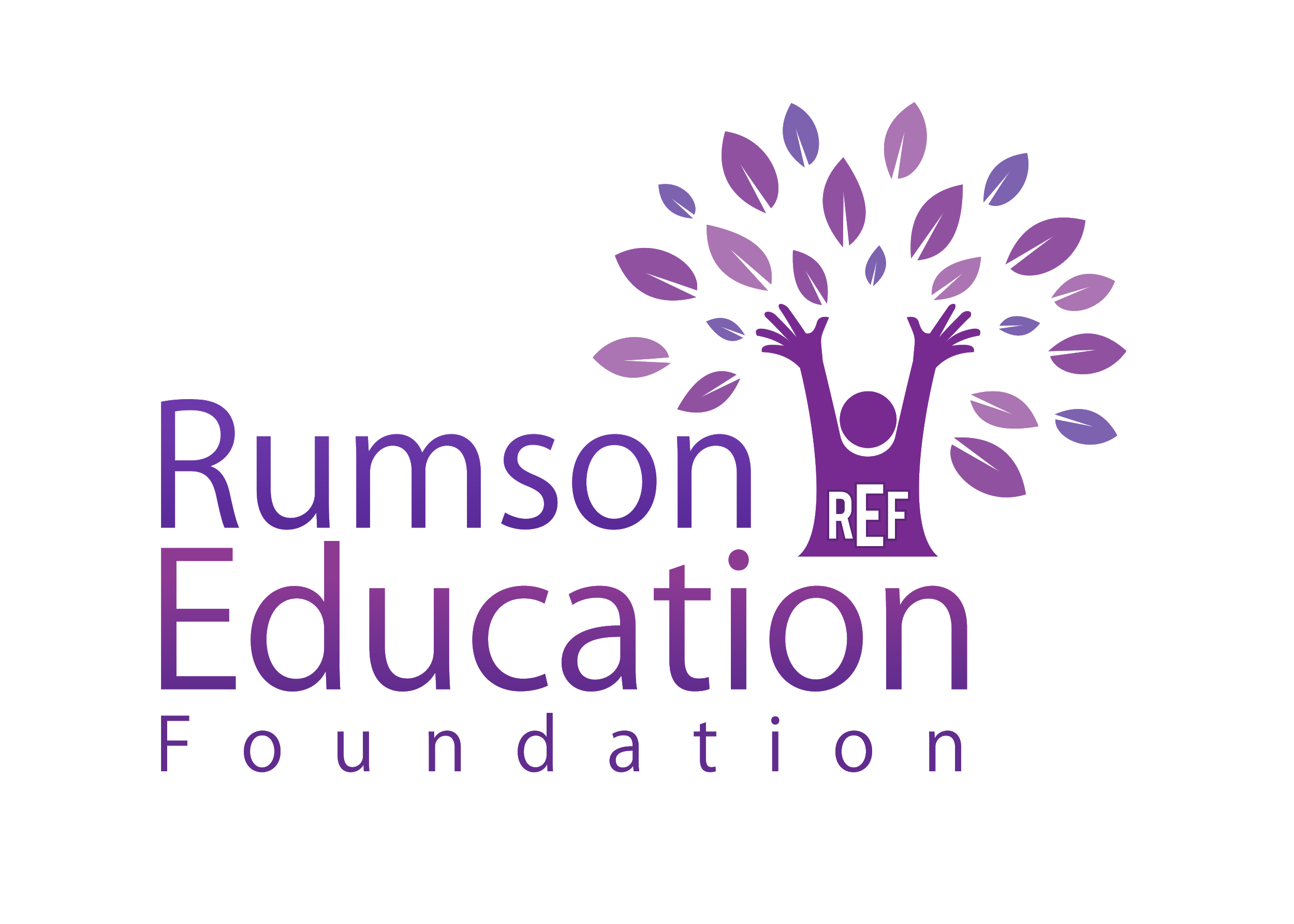 Grant Progress Report The completion of the following report is required for all grant recipients within 1 year of approval of REF funds. If you were a 2021-2022 REF Grant Recipient, you must complete this Grant Progress Report to be eligible for consideration the 2022-2023 grant cycle (if you haven’t done so already). If you are not submitting for the 2022-2023 grant, your Grant Progress Report is due by January 15, 2023. If you are submitting a Grant Progress Report MAKE A COPY to save it as a unique file with your first and last name in the new file copy. Ex. Grant Progress Report for 2023-JANE DOE.Part A	OverviewGrant Title & Number:___________________________________________________ Amount Granted:_________________________________________________________Name of Primary Grant Recipient:___________________________________________Primary Applicant Email Address:____________________________________________	Co-Recipient Name (if applicable):___________________________________________	Co-Recipient Name (if applicable):____________________________________________Grade Levels of Targeted Students:__________________________________________Number of Students who were involved in the project:__________________________Curriculum Areas:_________________________________________________________Approximate Date Project Began:___________________________________________Part B	PROGRESS REPORT CHECKLIST Was the original objective of the project met and how?  Please include date of completion or projected dates of completion, if applicable.Please outline how the grant money was spent. Was the grant successful?  Why?  How do you measure its impact? How have you shared the results of the grant with other members in the district (such as the appropriate supervisor and/or other similar grade level teachers?)Please email your completed grant to Lauren Salata and Ciara Dagostino at rumsoneducationfoundation@gmail.com